Florida Atlantic UniversityOffice of Interprofessional EducationIDS 2520Health Science 1: Foundation Spring 2017Credit Hours: 3Instructor: Jo Ann M. BamdasOffice Location: SE-424Office Hours: By appointmentContact Phone Number: 561/945-2266Instructor's Email: jbamdas1@fau.eduTeaching Assistant Contact Information (if applicable) Time Commitment per Credit Hour: This course has 3 credit hours. For traditionally delivered courses, not less than (1) hour of classroom or direct faculty instruction each week for fifteen weeks (15) weeks per Fall or Spring semester, and a minimum of two (2) hours of out-of-class student work for each credit hour. E-learning, hybrid, shortened, intensive format courses and other non-traditional modes of delivery will demonstrate equivalent time and effort.Course Description: In this course students are introduced to foundational concepts related to health and healthcare.Course ObjectivesUpon successful completion of this course, students will be able to:Describe various definitions of health and disease.Compare and contrast the meaning of health and the healthcare system from various theoretical and competency-based models.Examine the healthcare delivery system in the US and globally.Develop persona as a future professional in the healthcare industry. Develop an understanding of healthcare professional competencies: roles, responsibilities, ethics, communication, teamwork, and collaboration.Monitor how the knowledge and skills of healthcare professional competencies change for health science students throughout the course.Analyze laws and policies that affect health and healthcare safety and quality by examining concerns from the current healthcare system and underserved populations from governmental policies and quality.Describe basic epidemiological principles related to the distribution and determinants of disease.Identify the social, environmental, and cultural mediators of health including health literacy for underserved populations such as the elderly. Required Texts and Materials: (looking at texts – decisions not made yet)1. Basics of the U. S. Healthcare System. Nancy J. Niles. (2014). Burlington, MA: Jones and Bartlett Learning. ISBN: 978-1-284-03441-7.2. Introduction to Health Care (Fourth Edition). (2017). Dakota Mitchell and Lee Haroun.Boston: Cengage Learning. ISBN: 978-1-3055-7477-9.3. Leadership in Interprofessional Health Education and Practice. Charlotte Brasic Royeen, Gail M. Jensen, & Robin Ann Harvan. Jones and Bartlett Publishers, 2009. ISBN 7637-4983-4A number of free apps can be downloaded for use in this course such as Screen-Cast-o-Matic. It can be downloaded from: https://screencast-o-matic.com/home
Here’s a short tutorial on how to use it: https://www.youtube.com/watch?v=tQeky1RG0jUCourse Delivery Mode:This course is a fully online course meaning 80% of the course will be fully online with two face to face meetings scheduled.  Meetings will be synchronous virtual meetings and asynchronous meetings. The dates for these face to face meetings will be announced on Blackboard and email. This is a fully online course accessible only through FAU’s learning management system—Blackboard. You must log into Blackboard with your FAU ID and Password to access the materials and assignments in this course. If you do not know your FAU ID or Password click the following link for help. http://www.fau.edu/oit/accounts/index.php The course is organized into weekly units with dates provided for each unit. The course begins with a START HERE unit that will familiarize you with the organization and navigation of the course. Each week you will open a new unit to access the reading materials, PowerPoints, and other materials relevant to the week’s topic, your assignments for each week will be listed within the unit.Computer RequirementsOperating SystemA computer that can run Mac OSX or Win XP or higherPeripheralsA backup option should be available to minimize the loss of work. This can be an external hard drive, a USB drive, cloud storage, or your folder on the FAU servers.SoftwareOnce logged in to Blackboard, please visit the students located at the top of each Blackboard page for LMS compatibility with your computer. Make sure your Internet browser is compatible and that you have all the recommended plug-ins installed.Other software may be required for specific learning units and/or modules, but the links to download and install it will be provided within the applicable unit and/or module. You may also need headphones with a microphone for Blackboard Collaborate sessions.Required Technical SkillsThe following skills below should be adjusted per the needs and requirements of your course. For example, students in an Art course might need to know Photoshop skills and manipulating pictures or in a stats course students will need to know functions in SPSS software. These are skills that they should have come to the class with not the skills they will learn while in the class. To be successful in this course you should be familiar with and be able to execute the following technological skills: Creating and posting to a discussion board, blog, or Wiki Taking a test through BlackboardAttaching documentsCopy and paste functionsMicrosoft Office tools: Word, PowerPoint, ExcelSearching the FAU library and websitesAssessments for this course include: short writing assignments, team projects, and a Capstone Project. Introductions and syllabus quiz: (not graded)You will post an introduction in the student introductions discussion board and take a syllabus quiz. The syllabus quiz can be taken as many times as necessary to achieve 100%. Discussion boards: You will be asked to post an original submission to the discussion board and reply to at least 1 other student’s posts with a substantive response. A substantive response adds value to the discussion by bringing new ideas, research, evidence, etc. to the conversation. “I agree,” “Ditto” and the like are not acceptable replies. Rules of Netiquette are followed. Replies are not texts with your friends. Full sentences and proper spelling are expected. Ensure that postings are detailed responses to each question and that course and chapter content are applied in your discussion responses. For example, consider taking a new approach in presenting chapter content, cite new examples, present external research (paraphrase, avoid unnecessary and/or lengthy quotations; do not plagiarize, cite references.  For maximum points, please reference external research or examples. All original posts and replies must be submitted by the closing date for that Unit (see schedule)Team Assignments: You will be required to participate in team projects and a Capstone Project that will involve collaborating with other students to produce a final product. These assignments offer you the opportunity to practice virtual collaboration skills that are applicable to the 21st Century global workforce. Though group work is often challenging, it is a reality in nearly every employment setting. Learning to be a supportive team member, resolve conflicts, and discover your role preferences within group projects is an important part of the skills you will develop through your FAU education.Course GradingGrading will be based on readings, lectures, homework, class discussions, and assignments.  Answers will be evaluated based on content in terms of accuracy of information and ability to analyze the issues.  Good answers will demonstrate that you have read and understood the chapters, and actively participated in classroom discussions and assignments. Review Rubrics for best results.Grading assignments will be through the Blackboard Learning Management System. Note: No grading will appear in Learning Unit 1 to give time to acclimate to the course. Grading will commence in Learning Unit 2 through 15. Peer assessment and self-evaluation for the Capstone Project in Unit 15 are included in the Discussion Board, Blogs and Participation grade.No make-up assignments will be permitted and no late assignments accepted unless otherwise noted.Your final grade will be based on the following weighted distribution:Grade Scale:The minimum grade required to pass the course is a C-. Course ScheduleThe course scheduled appears at the end of this syllabus and is located in Blackboard.Attendance, Makeup Test, Late Work, and Incomplete PolicyLate Assignments PolicyNo late assignments are permitted.  Students will not be penalized for absences due to participation in University - approved activities, including athletic or scholastics teams, musical and theatrical performances, and debate activities. Reasonable accommodation will be made for students participating in a religious observance.  Make up PolicyNo make-up assignments are permitted.  Online Attendance PolicySince the course is delivered online, you are expected to access the course at least three times per week to ensure you do not miss pertinent postings, messages, or announcements. It is imperative that you meet course deadlines and stay active in discussion boards, group projects, etc. If you are experiencing major illnesses, absences due to university duties, or other large-scale issues, contact the instructor immediately to formulate a resolution (if possible). Classroom Etiquette Policy/Netiquette Due to the casual communication common in the online environment, students are sometimes tempted to relax their grammar, spelling, and/or professionalism; however, remember you are adult students and professionals—your communication should be appropriate. You are expected to use correct spelling and grammar and write in complete sentences. Also, please note that in the online environment you do not have the advantage of voice inflection or gestures. As a result, sarcasm can come across very negative, so this form of communication should be avoided. When conducting peer reviews or responding to classmates’ posts, remember that you are responding to the ideas of the writer: keep your communication professional and on-topic.Communication Policy AnnouncementsYou are responsible for reading all announcements posted by the instructor. Check the course announcements each time you login to be sure you have read all of them since your last login session.Course-related QuestionsPost course-related questions to the FAQ discussion board. Asking course-related questions in this way allows other participants with the same question to benefit from the responses. Also, make sure you review this forum prior to posting a question; it may have already been asked and answered in previous posts. Except Saturdays, Sundays, and holidays, questions will, generally, be answered by instructors within 48 hours. Email PolicyExcept for Saturdays, Sundays, and holidays, instructor typically, will respond to messages within 48 hours. Such messages should only be used to communicate personal or confidential matters; otherwise, please use the FAQ discussion board within the course. Assignment Feedback PolicyFeedback will be provided on submitted assignments within one week of the submission date. Some assignments may require a longer review period, which will be communicated to you by your instructor. Technical Problem Resolution ProcedureIn the online environment, there is always a possibility of technical issues (e.g., lost connection, hardware or software failure). Many of these can be resolved relatively quickly, but if you wait until the last minute before due dates, the chances of these glitches affecting your success are greatly increased. Please plan appropriately. If a problem occurs, it is essential you take immediate action to document the issue so your instructor can verify and take appropriate action to resolve the problem. Please take the following steps when a problem occurs:Contact the eSuccess Advisor for assistance:
eLearning Success Advisor - 561-297-3590 If you can, make a Print Screen of the monitor when the problem occurs. Save the Print Screen as a .jpg file. If you are unfamiliar with creating a Print Screen file, visit http://en.kioskea.net/faq/141-print-screen-screen-capture-windows-mac-os-x-and-unix-linux.Complete a Help Desk ticket http://helpdesk.fau.edu/. Make sure you complete the form entirely and give a full description of your problem so the Help Desk staff will have the pertinent information in order to assist you properly. This includes:Select “Blackboard (Student)” for the Ticket Type.Input the Course ID.In the Summary/Additional Details section, include your operating system, Internet browser, and Internet service provider (ISP).Attach the Print Screen file, if available.Send a message within Blackboard to your instructor to notify him/her of the problem. Include all pertinent information of the incident (2b-d above).If you do not have access to Blackboard, send an email to your instructor with all pertinent information of the incident (2b-d above).If you do not have access to a computer, call your instructor with all pertinent information of the incident. If he/she is not available, make sure you leave a detailed message.If you do not hear back from the Help Desk or your instructor within a timely manner (48 hours), it is your responsibility to follow up with the appropriate person until a resolution is obtained.Selected University and College PoliciesDisability Policy StatementIn compliance with the Americans with Disabilities Act (ADA), students who require special accommodations needed to properly execute coursework must register with the FAU Students Accessibility Services (SAS) located in Boca Raton, in Davie and in Jupiter campuses and follow all SAS procedures. http://www.fau.edu/sas/Code of Academic Integrity Policy StatementStudents at Florida Atlantic University are expected to maintain the highest ethical standards. Academic dishonesty is considered a serious breach of these ethical standards, because it interferes with the university mission to provide a high quality education in which no student enjoys an unfair advantage over any other. Academic dishonesty is also destructive of the university community, which is grounded in a system of mutual trust and places high value on personal integrity and individual responsibility. Harsh penalties are associated with academic dishonesty. For more information, see University Regulation 4.001. Plagiarism is unacceptable in the University community. Academic work that is submitted by students is assumed to be the result of their own thought, research, or self-expression. When students borrow ideas, wording, or organization from another source, they are expected to acknowledge that fact in an appropriate manner. Plagiarism is the deliberate use and appropriation of another's work without identifying the source and trying to pass-off such work as one’s own. Any student who fails to give full credit for ideas or materials taken from another has plagiarized. This includes all discussion board posts, journal entries, wikis, and other written and oral presentation assignments. If in doubt, cite your source!Religious Accommodation Policy Statement  In accordance with rules of the Florida Board of Education and Florida law, students have the right to reasonable accommodations from the University in order to observe religious practices and beliefs with regard to admissions, registration, class attendance and the scheduling of examinations and work assignments.  For further information, please see Academic Policies and Regulations.  University Approved Absence Policy StatementIn accordance with rules of the Florida Atlantic University, students have the right to reasonable accommodations to participate in University approved activities, including athletic or scholastics teams, musical and theatrical performances and debate activities.  It is the student’s responsibility to notify the course instructor at least one week prior to missing any course assignment. Incomplete Grade Policy StatementA student who is passing a course, but has not completed all work due to exceptional circumstances, may, with consent of the instructor, temporarily receive a grade of incomplete (“I”). The assignment of the “I” grade is at the discretion of the instructor, but is allowed only if the student is passing the course.WithdrawalsAny student who decides to drop is responsible for completing the proper paper work required to withdraw from the course. Grade Appeal ProcessA student may request a review of the final course grade when s/he believes that one of the following conditions apply:There was a computational or recording error in the grading.Non-academic criteria were applied in the grading process.There was a gross violation of the instructor’s own grading system.The procedures for a grade appeal may be found in Chapter 4 of the University Regulations.
Disruptive Behavior Policy StatementDisruptive behavior is defined in the FAU Student Code of Conduct as “... activities which interfere with the educational mission within classroom.” Students who behave in the face-to-face and/or virtual classroom such that the educational experiences of other students and/or the instructor’s course objectives are disrupted are subject to disciplinary action. Such behavior impedes students’ ability to learn or an instructor’s ability to teach. Disruptive behavior may include, but is not limited to: non-approved use of electronic devices (including cellular telephones); cursing or shouting at others in such a way as to be disruptive; or, other violations of an instructor’s expectations for classroom conduct.Support Services and ResourcesFaculty Rights and ResponsibilitiesFlorida Atlantic University respects the right of instructors to teach and students to learn. Maintenance of these rights requires classroom conditions which do not impede their exercise. To ensure these rights, faculty members have the prerogative:To establish and implement academic standardsTo establish and enforce reasonable behavior standards in each classTo refer disciplinary action to those students whose behavior may be judged to be disruptive under the Student Code of Conduct.Instructor reserves the right to adjust this syllabus (and course schedule) as necessary.
ONLINE COURSE SCHEDULE 
Spring 2017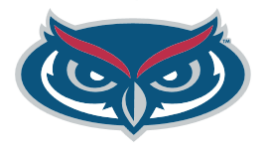 Team Assignments25%Journals20%Discussion Board, Blogs and Participation20%Study Guides20%Capstone Project 15%TotalPoints100-9392-9089-8786-8382-8079-7776-7372-7069-6766-6362-60<60GradeAA-B+BB-C+CC-D+DD-FOffice of Information Technology Online Help Desk: http://helpdesk.fau.edu  FAU Libraries Website: http://www.fau.edu/libraryCenter for Learning and Student Success Website: http://www.fau.edu/classUniversity Center for Excellence in Writing: http://www.fau.edu/UCEW  Math Learning Center: http://www.math.fau.edu/MLCOffice of Undergraduate Research and Inquiry: http://www.fau.edu/ouriOffice for Students with Disabilities Website: http://www.fau.edu/sas/Office of International Programs and Study-abroad: www.fau.edu/goabroad	Freshman Academic Advising Services: http://www.fau.edu/freshmanadvisingUNITSDATESTOPICREAD/LISTEN/VIEWTO DOSTART
HERESyllabusCourse ScheduleInstructor IntroductionSuccessful journalingSuccessful college writing guidelinesSuccessful reading guidePost student intro (Discussion Board)Orientation Quiz11 weekDefinitions of health and diseaseDefine health and define diseaseAbsence of diseaseWHO definitionAbility to function in rolesHigh level wellnessSubjective well-beingHealthy People 202022 weeksBackground and  history of healthcare professions Models of Health and Illness, and Healthcare:Biophysical ModelEcological ModelBio behavioral ModelSociocultural ModelHolistic Health Integrative ModelInterprofessional Education and collaborative practiceCodes of Ethics31 weekHealth Care Delivery System, Healthcare professions’ workers, and Ethics in the US and globally.Evolution of US Health care DeliveryComparisons to other systemsFinancing of Health CareTechnology in healthcare delivery (EHR, E-Health)41 weekHealthcare/ Health System Laws and PoliciesWHO’s Framework for ActionRight or privilegeAccess to careGovernmental StructuresAffordable Care Act HIPAATriple Aim51 weekPublic Health:Disease in PopulationsBasic EpidemiologyDistribution of diseaseDeterminants of health and illnessRisk factors62 weeksHealthy Aging: From childhood through adulthoodPersonal health and wellness:Lifestyle and healthTheories of health behavior changeApproaches to health behavior changeCreate a wellness plan using a theoretical approach to behavior change72 weeksHealth and EnvironmentSocial determinants of healthPhysical environment and healthCulture and healthCultural competence; cultural awareness, languageHealth Literacy82 weeksCollaboration and Community: TeamworkIntroduction to TeamSTEPPS®92 weeksCollaboration and Community: CommunicationInterpersonal communicationConflict negotiationConflict and collaborationEthical dilemmas101 weekBest Practices and Future of health and healthcarePrecision medicineSensorsE-Health and TelehealthTeam Project and Presentation